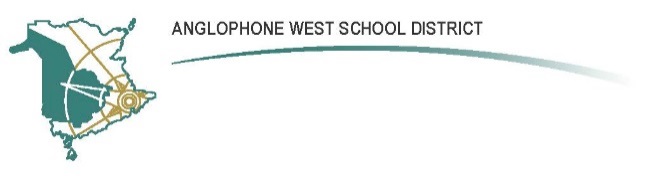 SCHOOL NAME:  C-NCSAddress:  2158 Lakeview RdHome and SchoolAgendaDate: October 22, 2020 	Time: 9:00 am*Please remember your mask & social distance*In attendance: Morgan (on behalf of Leanda), Marcy, Patricia, Carrie (online), Catherine (online), Ashley, Tony, SabrinaRegrets: Leanda BruijnsWelcome / Opening RemarksAdditions to Agenda / Approval of the Agenda: No additions, Ashley approved, Catherine secondedApproval of the Minutes from Previous Meeting: Marcy approved, Catherine secondedBusiness Arising from last meeting:50/50 – Need to set up an email, Sabrina will check with Shannon.  Must be specific to the group (e-transfers made easier).  Patricia can set up with bank account once the email is created.  Marcy will work on extending the license and add to the rules once done.  Locations?  How will the money be collected?  Patricia – in e-transfer a note of who it is from would be helpful.  Pre-pay stipulation to avoid $2 transfers – 1 time per month, minimum of $10 per transfer, pre-pay within a certain date range – email will be sent about this for further feedback.Bagel Fundraiser – Pick up in Moncton dependent on orange zone status.  Weekend pick-up is not ideal.  Email sent to staff to bring orders down to Marcy for October 30th.  Once all orders are in a call will go out on the following Monday.  Peter will pick up using his truck and trailer if need be.Update on Playground – Scott O’Reilly (Eastern Fence) will come and look at the playground, then we can apply for grants based on the details.  Marcy will be attending a meeting in the Winter on natural playgrounds – more for outdoor learning.  Leanda (admin) supports this.  Randy Davis will come out and take pictures.Bus Driver Nomination – Fred last year.  Classrooms are to vote and submit their choice – one received so far.  Morgan will send out an email to remind staff – needs to be in by the 26th.Holiday Shopping Fundraiser – When to start advertising?  After bagel orders are in we can start with sending out notifications, ect.  Pick up and delivery option should be made for one set day.  Gift wrap/bag donations welcome.New Business:       1. SRC Selling Coffee – not all received an order form.  Need to be returned by October 30th.Treasurer’s Report:Financial Statement – Opening balance of $2154.77 + $209.60 deposit - $3.95 service charge.  Balance at the end of September was $2360.42.  Marcy - $200 for breakfast program, cheque needs to be cashed.      2.   Account Details – see above.Liaison Report:(Principal or Vice Principal)       Committee Reports:Membership – Fees where paid last monthVolunteers – needed for Elementary Breakfast & Wednesday Lunch ProgramLunch program, disposable containers make clean up easy.  Thursday lunch start date TBD.  90 servings of pasta on Wednesday (grant program).  Marcy in talks with Mill Cove to see if we can get better prices for purchasing.Parent Programs – N/APSSC, Electronics – not many devices in the school for ML students.  Pl on the 30th should provide more details.  Nursing homes have some iPads that could potentially be borrowed if need be.Safety – COIVD-19 * Please wear a mask within the school.Correspondence: Treasurer Tips Paper – Sabrina will pass this to Patricia.Other: N/ADate and time of the next meeting: November 26,2020 @ 9amAdjournment: Ashley adjourned, Tony seconded.